Muzeum Karkonoskie w Jeleniej Górze ogłasza nabór na stanowisko:Asystent MuzealnyMiejsce pracy:Oddział: Muzeum Zamek BolkówZakres obowiązkówDo głównych zadań na ww. stanowisku będzie należało:Aktywny udział w pracach i realizacji zadań  Muzeum Zamku Bolków.Inwentaryzowanie i katalogowanie zbiorów pozostających w posiadaniu  Muzeum Zamek Bolków.Oznakowywanie, pakowanie i magazynowanie obiektów pozostających w posiadaniu Muzeum Zamku Bolków.Naukowe opracowywanie zbiorów na kartach katalogu naukowego i w zapisach elektronicznych.Dbanie o bezpieczeństwo eksponatów w magazynach i na wystawach.Dbanie o prawidłowy stan wystaw stałych i czasowych ( estetyka)Dbanie o prawidłowe przechowywanie wszystkich ksiąg  i dokumentacji pozostałych w posiadaniu Muzeum Zamku Bolków. Udział w przygotowywaniach scenariuszy wystaw.Pomoc w przygotowywaniu dokumentacji niezbędnych do wypożyczeń eksponatów.Pomoc przy organizowaniu wystaw i imprez w  Muzeum Zamek Bolków.Opracowywanie materiałów do publikacji o tematyce historycznej wydawanych przez Muzeum Karkonoskie w Jeleniej Górze.Przygotowywanie materiałów do strony internetowej Zamku Bolków oraz ścisła współpraca z webmasterem prowadzącym stronę zamku.Prowadzenie fanpage Muzeum Zamku Bolków.Prowadzenie lekcji, prelekcji itp. Udział w przygotowywaniu sprawozdań z pracy oddziału wg obowiązującego w muzeum wzoru ( kwartalnych , rocznych) i innych  opracowań ( na polecenie kierownika oddziału, dyrektora lub głównego inwentaryzatora zbiorów.)Pełnienie dyżurów merytorycznych zgodnie z przyjętym w Muzeum Zamku Bolków harmonogramem czasu pracy.Opracowywanie materiałów i tekstów do wydawnictw muzealnych.Udział w przygotowywaniu wniosków i wystąpień o dofinansowanie przedsięwzięć związanych z działalnością oddziału Muzeum Zamku Bolków.Nasze wymagania niezbędne:wykształcenie wyższe magisterskie, preferowane kierunki: Historia, Archeologia,obsługa komputera: Windows, pakiet MS Office, Internet, programy graficzneznajomość co najmniej jednego języka obcego w stopniu komunikatywnym- preferowane: angielski, niemiecki,niekaralność za umyślne przestępstwo ścigane z oskarżenia publicznego lub umyślne przestępstwo skarbowe,pełna zdolność do czynności prawnych oraz korzystanie z pełni praw publicznych,Co oferujemy:zatrudnienie w oparciu o umowę o pracęprzyjazne środowisko pracy możliwość rozwoju zawodowegoOsoby zainteresowane prosimy o dostarczenie:CV*  zawierające poniższą klauzulę:“Wyrażam zgodę na przetwarzanie moich danych osobowych przez Muzeum Karkonoskie w Jeleniej Górze dla potrzeb niezbędnych do realizacji procesu rekrutacji zgodnie z art. 6 ust. 1 lit. a Rozporządzenia Parlamentu Europejskiego i Rady (UE) 2016/679 z dnia 27 kwietnia 2016 r. w sprawie ochrony osób fizycznych w związku z przetwarzaniem danych osobowych i w sprawie swobodnego przepływu takich danych oraz uchylenia dyrektywy 95/46/WE (ogólne rozporządzenie o ochronie danych)”* CV zawierające dane, o których mowa w art. 221 § 1 ustawy z dnia 26 czerwca 1974 r. Kodeks  pracy tj. imię (imiona) i nazwisko, data  urodzenia, dane służące do kontaktowania się z kandydatem (np. numer  telefonu, adres do korespondencji), wykształcenie, kwalifikacje zawodowe oraz przebieg dotychczasowego zatrudnieniaAplikacje prosimy składać pod adresem mailowym:  krzysztof@zamek-bolkow.info.plTermin składania aplikacji:  15.09.2022. r.Dokumenty uważa się za dostarczone w terminie, jeżeli wpłynęły na w/w adres w terminie składania aplikacji.Uprzejmie informujemy, że skontaktujemy się jedynie z wybranymi kandydatami. 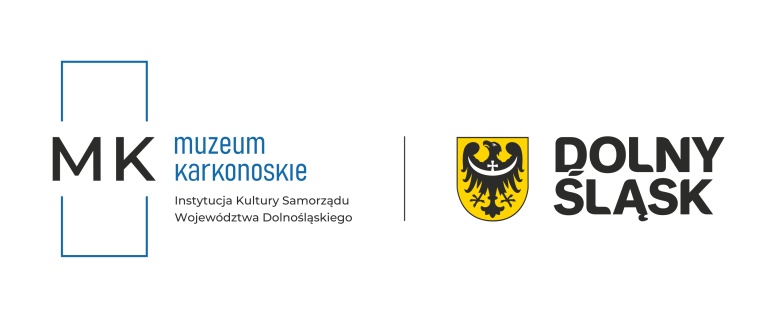 